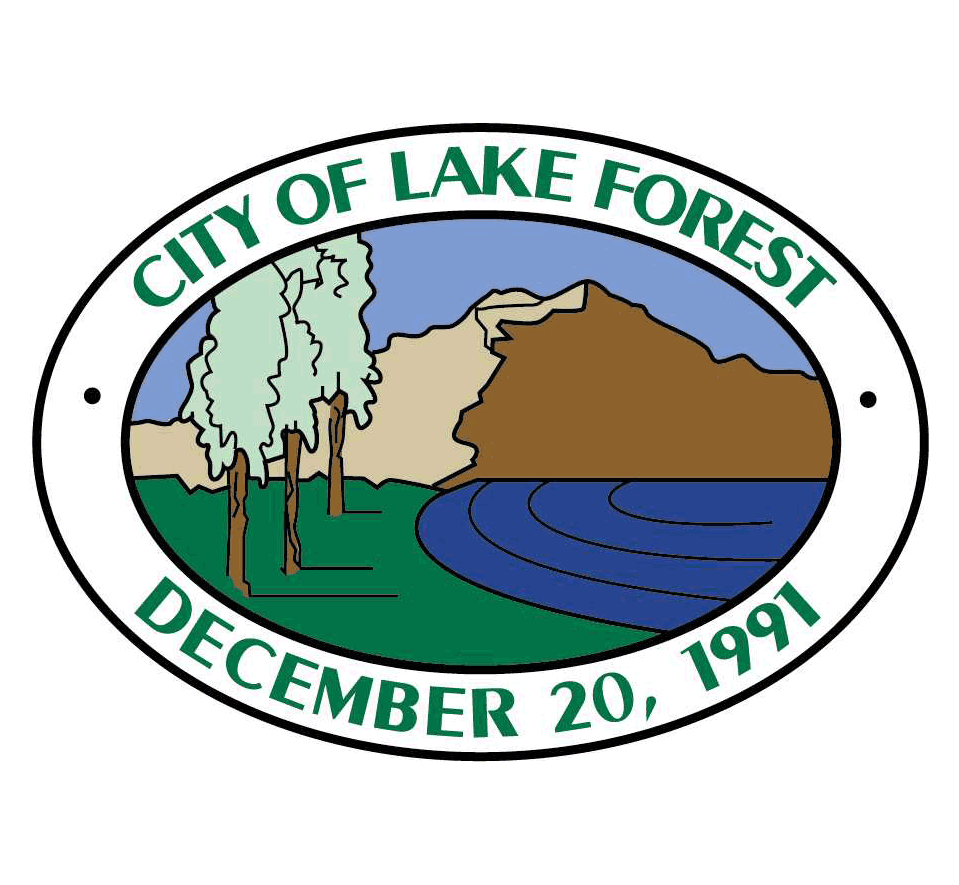 PRELIMINARY EXEMPTION ASSESSMENT(Certificate of Determination
When Attached to Notice of Exemption)Name or description of project:Name or description of project:Project Location – Identify street address and cross streets or attach a map showing project site (preferably a USGS 15’ or 7 1/2’ topographical map identified by quadrangle name):Project Location – Identify street address and cross streets or attach a map showing project site (preferably a USGS 15’ or 7 1/2’ topographical map identified by quadrangle name):Entity or person undertaking project:Entity or person undertaking project:Entity or person undertaking project:Entity or person undertaking project:Other (Private)Other (Private)Entity or person undertaking project:Entity or person undertaking project:NameEntity or person undertaking project:Entity or person undertaking project:AddressStaff Determination:The Lead Agency’s Staff, having undertaken and completed a preliminary review of this project in accordance with the Lead Agency's "Local Guidelines for Implementing the California Environmental Quality Act (CEQA)" has concluded that this project does not require further environmental assessment because:Staff Determination:The Lead Agency’s Staff, having undertaken and completed a preliminary review of this project in accordance with the Lead Agency's "Local Guidelines for Implementing the California Environmental Quality Act (CEQA)" has concluded that this project does not require further environmental assessment because:Staff Determination:The Lead Agency’s Staff, having undertaken and completed a preliminary review of this project in accordance with the Lead Agency's "Local Guidelines for Implementing the California Environmental Quality Act (CEQA)" has concluded that this project does not require further environmental assessment because:Staff Determination:The Lead Agency’s Staff, having undertaken and completed a preliminary review of this project in accordance with the Lead Agency's "Local Guidelines for Implementing the California Environmental Quality Act (CEQA)" has concluded that this project does not require further environmental assessment because:Staff Determination:The Lead Agency’s Staff, having undertaken and completed a preliminary review of this project in accordance with the Lead Agency's "Local Guidelines for Implementing the California Environmental Quality Act (CEQA)" has concluded that this project does not require further environmental assessment because:Staff Determination:The Lead Agency’s Staff, having undertaken and completed a preliminary review of this project in accordance with the Lead Agency's "Local Guidelines for Implementing the California Environmental Quality Act (CEQA)" has concluded that this project does not require further environmental assessment because:The proposed action does not constitute a project under CEQA.The proposed action does not constitute a project under CEQA.The proposed action does not constitute a project under CEQA.The proposed action does not constitute a project under CEQA.The proposed action does not constitute a project under CEQA.The project is a Ministerial Project.The project is a Ministerial Project.The project is a Ministerial Project.The project is a Ministerial Project.The project is a Ministerial Project.The project is an Emergency Project.The project is an Emergency Project.The project is an Emergency Project.The project is an Emergency Project.The project is an Emergency Project.The project constitutes a feasibility or planning study.The project constitutes a feasibility or planning study.The project constitutes a feasibility or planning study.The project constitutes a feasibility or planning study.The project constitutes a feasibility or planning study.The project is categorically exempt.The project is categorically exempt.The project is categorically exempt.The project is categorically exempt.The project is categorically exempt.Applicable Exemption Class:Applicable Exemption Class:Applicable Exemption Class:The project is statutorily exempt.The project is statutorily exempt.The project is statutorily exempt.The project is statutorily exempt.The project is statutorily exempt.Applicable Exemption:Applicable Exemption:Applicable Exemption:The project is otherwise exempt on the following basis:The project is otherwise exempt on the following basis:The project is otherwise exempt on the following basis:The project involves another public agency which constitutes the Lead Agency.The project involves another public agency which constitutes the Lead Agency.The project involves another public agency which constitutes the Lead Agency.The project involves another public agency which constitutes the Lead Agency.The project involves another public agency which constitutes the Lead Agency.Name of Lead Agency:Name of Lead Agency:Name of Lead Agency:Date:Staff: